ПлодоводствоАсбаганов, С. В. Влияние степени зрелости семян и зародышей рябины сибирской на глубину их покоя / С. В. Асбаганов // Аграрная наука. - 2013. - № 8. - С. 18-19. Изучено влияние степени зрелости семян и зародышей семян рябины сибирской на глубину их покоя. Установлено, что после холодной стратификации процент прорастания у недозрелых семян и зародышей меньше, чем у зрелых.Бойко, В. Совсем не нежная неженка : [о выращивании полукультурных яблонь] / В. Бойко, Л. Кожевникова // Приусадебное хозяйство. - 2013. - № 10. - С. 54-55. Калинина, И. П. Результаты и перспективы селекции яблони на Алтае / И. П. Калинина, С. А. Макаренко // Достижения науки и техники АПК. - 2013. - № 7. - С. 9-11. Приведены итоги 80-летней работы по селекции яблони на Алтае. Выделены актуальные направления селекции. В НИИСС создано 68 сортов яблони, из них 35 включены в Госреестр и допущены к использованию, приведена их краткая характеристика.Рысьмятов, А. Капельное орошение одна из базовых ресурсосберегающих технологий современного технологического уклада в плодоводстве / А. Рысьмятов, А. Кириченко, А. Мищенко // Международный сельскохозяйственный журнал. - 2013. - № 4. - С. 42-45. Рассмотрены некоторые аспекты эффективности инновационных ресурсосберегающих технологий, применяемых в рамках нового технологического уклада.Соломатин, Н. Декоративные яблони из Мичуринска / Н. Соломатин, Е. Соломатина // Цветоводство. - 2013. - № 3. - С. 34-35. В результате многолетней селекционный работы на кафедре плодоводства МичГАУ профессором В. И. Будагвоским и его последователями получены зимостойкие слаборослые клоновые подвои яблони. Большинство из них имеет антоциановую окраску листьев, цветков и плодов, поэтому могут использоваться как сорта декоративной яблони.Яблони можно использовать в городском озеленении, ведь они хорошо переносят загазованность и запыленность воздуха.Усенко, В. И. Использование хитозановых препаратов при размножении вишни степной зелёными черенками / В. И. Усенко, Т. Е. Бояндина // Достижения науки и техники АПК. - 2013. - № 7. - С. 38-41. Представлены результаты исследований по размножению сортов вишни степной Селиверстовская и Шадринская способом зелёного черенкования с использованием для обработки черенков стимулятора корнеобразования индолилмасляной кислоты (ИМК) в качестве эталона и новых хитозановых препаратов и их составляющих (Хорион, Хорин + микроэлементы, ортофосфат калия) при рН 6 и 5.Хуснутдинов, Р. Орехи за три года / Р. Хуснутдинов // Приусадебное хозяйство. - 2013. - № 10. - С. 44-46. - 6 рис.Среди садоводов-любителей медленно, но верно растет интерес к грецкому ореху, а именно к его скороплодной форме. Автор стати делится своими наблюдениями за этими удивительными растениями. Всего за три года они успевают подрасти и дать первый урожай.ЯгодоводствоЗубарев, Ю. А. Особенности роста зеленых черенков облепихи при различных условиях культивирования / Ю. А. Зубарев, Т. М. Шматова // Достижения науки и техники АПК. - 2013. - № 7. - С. 42-44. Исследования направлены на совершенствование технологии размножения облепихи способом зеленого черенкования с целью снижения материальных и трудовых затрат без ухудшения качества посадочного материала. Опыт закладывали в культивационных сооружениях с полным или частичным укрытием полиэтиленовой пленкой. При этом показано, что выращенные саженцы практически не уступают растениям, полученным в закрытой теплице. На формирование корневой системы, а также на величину прироста посадочного материала существенное влияние оказывают погодные условия, а также особенности сорта.Ильин, В. Сорт нашей мечты : [о сортах смородины черной и смородины красной, крыжовника] / В. Ильин // Приусадебное хозяйство. - 2013. - № 10. - С. 50-52. - 3 табл.В. С. Ильин - известный селекционер по ягодным культурам, доктор сельскохозяйственных наук, руководитель творческой группы селекции ягодных культур ГНУ ЮУНИИПОК г. Челябинск. Сегодня В. С. Ильин представляет свой взгляд на то, какими должны быть новые, лучшие сорта этих ягодных культур.Хабаров, С. Н. Совершенствование технологии возделывания и механизированной уборки урожая облепихи на юге Западной Сибири / С. Н. Хабаров, А. А. Канарский // Достижения науки и техники АПК. - 2013. - № 7. - С. 48-49. Исследования проводили с целью определения влияния различных типов формирования кроны растений облепихи на условия механизированной уборки урожая срезкой плодоносящих ветвей и ягодоуборочным комбайном.Чухляев, И. И. Вкусный овощ земляника / И. И. Чухляев // Приусадебное хозяйство. - 2013. - № 10. - С. 42-43. - 2 рис. Автор статьи делится опытом выращивания рассады земляники.Ярославцев, Е. Вкусная изгородь / Е. Ярославцев // Приусадебное хозяйство. - 2013. - № 10. - С. 47. В качестве живой изгороди по краю участка можно посадить крыжовник селекции И. В. Поповой Защитник и Северный капитан.  ВиноградарствоУльянова, В. Непобедимый виноград / В. Ульянова // Приусадебное хозяйство. - 2013. - № 10. - С. 39-42. Об опыте выращивания винограда в Челябинской области.ЦветоводствоБеляева, Т. Флоксы в Сибирском ботаническом саду / Т. Беляева // Цветоводство. - 2013. - № 5. - С. 34-37. Приводятся результаты исследований видов и сортов флокса. Выявлены сроки цветения, способность к завязыванию семян в условиях Томской области. Даны рекомендации по использованию растений в ландшафтном дизайне в зависимости от их морфологических, экологических особенностей и габитуса.Вакуленко, В. Регуляторы роста для цветочных культур / В. Вакуленко // Цветоводство. - 2013. - № 3. - С. 20-21. Гарматина, В. Розы Рольфа Зиверса / В. Гарматина // Приусадебное хозяйство. - 2013. - № 10. - С. 68-71. Голиков, К. Современные ирисы из Австралии : [интервью с селекционером Барри Блайзом, владельцем австралийского ирисоводческого хозяйства "Tempo Two")] / К. Голиков // Цветоводство. - 2013. - № 3. - С. 26-29. Дубров, В. Помнить и беречь. Пионы М. И. Акимова / В. Дубров // Цветоводство. - 2013. - № 5. - С. 46-48. Жашкова, Т. Что же любит сангвинария? / Т. Жашкова // Цветоводство. - 2013. - № 3. - С. 45. Сангвинария относится к семейству маковые. Род включает всего 1 вид - сангвинарию канадскую, которую еще называют "кровяным корнем". Такое название связано с тем, что сок, сочащийся из поврежденного корневища, имеет оранжево-красный цвет. Соком сангвинарии северо-американские индейцы раскрашивают свои лица.Иогансон, Е. Пеларгонии с пестрыми листьями / Е. Иогансон, Е. Андриянова // Цветоводство. - 2013. - № 5. - С. 55-57. Кудрявец, Д. Б. Пеларгонии всегда любимы / Д. Б. Кудрявец // Цветоводство. - 2013. - № 3. - С.12-14. Кудрявец, Д. Б. Выращивание пеларгоний из семян / Д. Б. Кудрявец // Цветоводство. - 2013. - № 5. - С. 14-16. Миронова, Л. Древовидные пионы (японские сорта в коллекции Ботанического сада - института ДВО РАН) / Л. Миронова // Цветоводство. - 2013. - № 3. - с, 30-33. В статье приведены предварительные результаты интродукции сортов древовидных пионов, полученных в дар из префектуры Симанэ (Япония). Дано их краткое описание. Отмечены особенности агротехники в условиях муссонного климата.Миронова, Л. Ирисы. Новые сорта для средней полосы России / Л. Миронова, А. Шайбаков // Цветоводство. - 2013. - № 5. - С. 30-33. Приведены краткие итоги 17-летней селекционной работы с ирисами в Ботаническом саду г. Уфы. Даны характеристики новых сортов ириса.Слизская, А. Мое увлечение - тюльпаны / А. Слизская // Цветоводство. - 2013. - № 3. - С. 46-47. Струлева, И. Секрет моих петуний / И. Струлева // Приусадебное хозяйство. - 2013. - № 10. - С. 59-63. - 11 рис. Автор статьи делится опытом выращивания петуний."Умный горшок" избавит от лишних хлопот // Цветоводство. - 2013. - № 3. - С. 48-49. В 2005-2006 гг. сотрудники кафедры "Мелиорация и геодезия" РГАУ-МСХА им К. А. Тимирязева разработали, испытали и запатентовали новую технологию внутрипочвенного полива для горшечных растений. Эта разработка легла в основу производства изделия "Умный горшок", выпускаемого компанией "Лаборатория полива". Данная технология основана на поступлении воды из увлажнителей, уложенных под слоем почвы, к корневой зоне растений абсорбционным путем, за счет сосущей силы почвы и корней растений.Френкина, Т. На шаг впереди : Израильские бегонии и бальзамины / Т. Френкина // Цветоводство. - 2013. - № 3. - С. 7-9. Селекционная израильская фирма Danziger ("Данцигер") хорошо известна российским цветочным хозяйствам. Ее основная специализация - летники вегетативного размножения. Среди них пристальное внимание уделяется модным культурам декора для ваз. Статье предлагает обзор новых сортов бегонии и бальзамина.Френкина, Т. На шаг впереди : Израильские ампельные вербены и модный остеоспермум, он же диморфотека / Т. Френкина // Цветоводство. - 2013. - № 5. - С. 17-19. Френкина, Т. Тюльпаны на выгонку. Тенденции селекции. Новинки : [интервью с известным экспертом в сфере луковичных, генеральным директором оптовой фирмы "Полицвет", к.б.н. Алексеем Быковым] / Т. Френкина // Цветоводство. - 2013. - № 3. - С. 15-18. Френкина, Т. Лилии - круглый год. Тренды селекции - 2014 / Т. Френкина // Цветоводство. - 2013. - № 5. - С. 25-29. Швелидзе, С. Фаленопсисы - это просто... и просто красиво / С. Швелидзе // Цветоводство. - 2013. - № 3. - С. 54-57. Шумков, В. Зимний букет - это просто / В. Шумков // Цветоводство. - 2013. - № 5. - С. 49-51. О создании композиций из засушенных цветов.Ландшафтный дизайнБолотова, М. Луковичные в оформлении сада / М. Болотова // Цветоводство. - 2013. - № 3. - С. 37. Владимирова, В. Родовое гнездо / В. Владимирова // Приусадебное хозяйство. - 2013. - № 10. - С. 3-6. - 8 рис. Чаще всего для оформления больших участков нанимают дизайнеров, и в результате участок получается красивым и "модным", но, как правило, в чем-то шаблонным. И крайне редко можно увидеть пространство, принадлежащее иному времени.Выбор ваз и стиль сада : [по материалам австралийского журнала "Garten+ Haus"] // Цветоводство. - 2013. - № 3. - С. 40-41. Комфортный город // Ландшафтный дизайн. - 2013. - № 5. - С. 50-54. О благоустройстве городских территорий с помощью малых архитектурных форм и цветочного оформления, также о рынке технических средств для обслуживания городских территорий.Николаева, Г. Мой маленький натургартен / Г. Николаева // Цветоводство. - 2013. - № 3. - С. 50-53. Луговые и лесные травы в оформлении садовых участков.Понкрашова, О. Да будет город-сад! / О. Понкрашова // Ландшафтный дизайн. - 2013. - № 5. - С. 44-47. Глоток чистого воздуха, укромный зеленый уголок - что еще нужно уставшему горожанину, чтобы передохнуть от стремительного ритма мегаполиса? Однако представить ему такие блага непросто. Свои опытом городского озеленения делится один из подмосковных питомников.Фирсов, Г. Малоизвестные клены для небольшого сада / Г. Фирсов // Цветоводство. - 2013. - № 5. - С. 39-41. Среди древесных растений, представленных в ботанических коллекциях Санкт-Петербурга, род клен - самый обширный по числу видов и форм, имеет очень важное значение для декоративного садоводства. Многие виды перспективны для небольших садов.Шиканян, Т. Укрощение спесивого : [о лихнисе халцедонском] / Т. Шиканян // Приусадебное хозяйство. - 2013. - № 10. - С. 64-66. Составитель: Л. М. Бабанина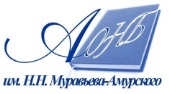 Государственное бюджетное учреждение культуры«Амурская областная научная библиотека имени Н.Н. Муравьева-Амурского